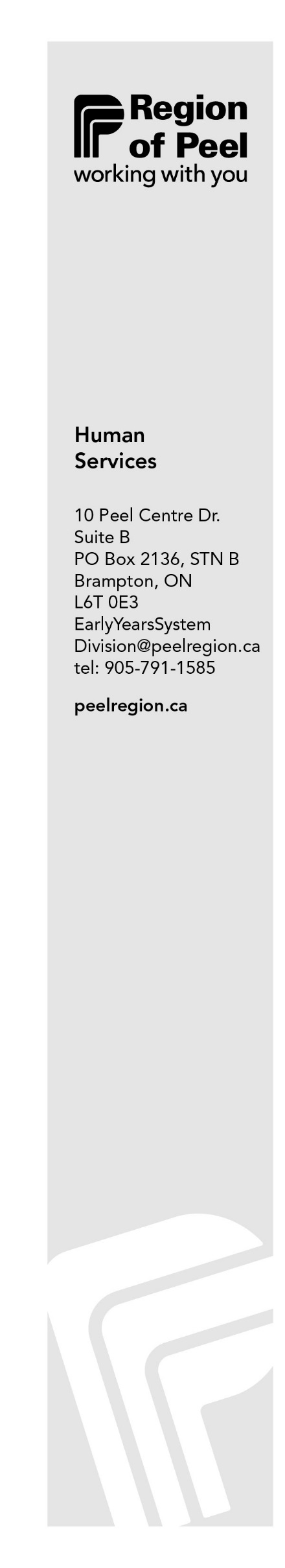 CANADA-ONTARIO EARLY LEARNING AND CHILD CARE                                            CAPITAL FUNDING APPLICATIONIntended for Peel Region Non-Profit Community-Based             Licensed Child Care Providers                                             & Government Agencies		                    2018Application Submission Due:March 2, 2018 SECTION 1  	PROVIDER INFORMATIONHead Office Legal NameSite NameSite Address		       City	Province						       	 Postal CodeTelephone Number	Email AddressContact Name & PositionIncorporation Number			Date of IncorporationSECTION 2	ELIGIBILITY CRITERIAOntario-Canada Early Learning and Child Care (ELCC) Capital Funding can be used to create new non-profit community based capital projects for children 0-6 years of age, excluding capital projects for programs that run during school hours for kindergarten and school-age children. Capital funds may be used for retrofits, renovations or expansion projects, but cannot be used to purchase land or buildings. Projects that began after January 1, 2018 may be eligible for retroactive funding.SECTION 3	PROJECT PLANProject Purpose (I.e. new child care spaces that increase the number of children served by a program)Project Description (provide details of the proposed project and include supporting documents i.e. Business/Project Plan)Proposed    In Progress	 CompletedConsultation with      Early Years Specialist was completed on  Estimated Project Cost:					      $0.00Provider financial contribution to the project, if applicable: $0.00Capital funding amount requested: 						      $0.00Planned project start date: 				      Planned project completion date: 			 Is the proposed capital project located on leased space  or owned space ?  If leased, please provide the following:Term of Lease (years):                              Site lease expiration date: , option to renew lease: Yes  No Site lease cost per square foot (including TMI):$0.00SECTION 4	SERVICE GAP AND DEMANDSECTION 5	FINANCIAL INFORMATION	 YES       NOHas your agency filed for bankruptcy or defaulted on any debt?                 	 If yes, please explainHas your agency guaranteed loans or financial commitments of others?    	 If yes, please explainDoes your agency have any arrears in payroll deduction or taxes?             	 If yes, please explainDoes your agency have any arrears in rent?                                                	 If yes, please explainPlease complete the projected monthly cash flow (attached)SECTION 6	REQUIRED DOCUMENTS *I/we have authority to bind the Agency.Please Note: The amount of ELCC Capital Funding is limited; therefore the Region of Peel is not able to guarantee that funding will be available for all applications received.To be eligible to apply for ELCC Capital Funding, child care providers are required to satisfy the following requirements:Be a licensed non-profit child care provider in Peel Region              Have a current Fee Subsidy and Funding Agreement with the Region of Peel	Meet the following requirements under Peel’s Funding and Policy Framework;Engagement in continuous quality enhancement practices;Inclusion of children with special needs by participating in Peel Inclusion Resource Services (PIRS); andInclusion of children in receipt of fee subsidy through a Purchase of Service AgreementHave sound business management practices and be in good standing with respect to financial/contract reporting requirements for all funds provided by the Region of Peel Note: Government agencies in Peel Region are also eligible to apply for this funding.  The Region will work with our partner municipalities that are interested in renovating or retrofitting existing space to create/expand licensed child care programs.Providers submitting an application will be required to:Submit only one application per site	Consult with an Early Years Specialist prior to submitting a completed applicationRetain the services of a consultant that is an architect/planner/engineer (or someone with comparable expertise) to oversee the scope, extent and schedule of work to be completed and to provide administration of all Contractor contracts.Ensure projects are created to accommodate a maximum group size for each age grouping for children aged 0 to 6 yearsComplete the approved capital project by December 31st, 2018                                          SERVICE LEVELS AS OF SERVICE LEVELS AS OF SERVICE LEVELS AS OF SERVICE LEVELS AS OF SERVICE LEVELS AS OF SERVICE LEVELS AS OF SERVICE LEVELS AS OF SERVICE LEVELS AS OF Infant                               Toddlers                    Preschool                       JK/SK (Before and After)Infant                               Toddlers                    Preschool                       JK/SK (Before and After)Infant                               Toddlers                    Preschool                       JK/SK (Before and After)Current Licensed Capacity (Before Retrofits)Current Operating CapacityNumber of Children on Waitlist           (if applicable)Licensed Capacity After RetrofitsNet Increase in Licensed CapacityEstimated Cost to Increase Licensed Capacity             (By Age Group)Infant                               Toddlers                    Preschool                       JK/SK (Before and After)Infant                               Toddlers                    Preschool                       JK/SK (Before and After)Infant                               Toddlers                    Preschool                       JK/SK (Before and After)$0.00Infant                               Toddlers                    Preschool                       JK/SK (Before and After)Infant                               Toddlers                    Preschool                       JK/SK (Before and After)Infant                               Toddlers                    Preschool                       JK/SK (Before and After)$0.00Infant                               Toddlers                    Preschool                       JK/SK (Before and After)Infant                               Toddlers                    Preschool                       JK/SK (Before and After)Infant                               Toddlers                    Preschool                       JK/SK (Before and After)$0.00Infant                               Toddlers                    Preschool                       JK/SK (Before and After)Infant                               Toddlers                    Preschool                       JK/SK (Before and After)Infant                               Toddlers                    Preschool                       JK/SK (Before and After)$0.00TotalTotalTotalDocuments Required with your Application:Completed and signed application formCash Flow Statement  including projected information for the next 12 months on a monthly basis (Regional template provided)Most recent available Financial StatementFloor Plan Approval letter request to Ministry of EducationMinimum of two (2) quotesIf your application is approved, the following documents would be required if not already on file with the Region:Region of Peel Certificate of Insurance (Liability Insurance of $5 million is required) for current yearArticles of Incorporation & Letters PatentVendor Direct Deposit FormVerification of non-profit statusA Floor Plan Approval Letter from EDUA copy of the Board of Directors resolution or authorized person approving the capital project An occupancy letter from the owner, in cases where the provider leases or rents the premises in which the ELCC Capital Funding will be used, that:Authorizes the provider to complete the proposed ELCC Capital project; andStates that the provider has a commitment for the continued use of the space for a minimum of 3 years following the completion of renovationsPlease submit the required documents for each program site to EarlyYearsSystemDivision@peelregion.ca Please specify "Request for Community Based Capital Funding" in the subject line.PART F : SIGNATURE*PART F : SIGNATURE*SignatureDateSignatureDate